Нарушения в поведении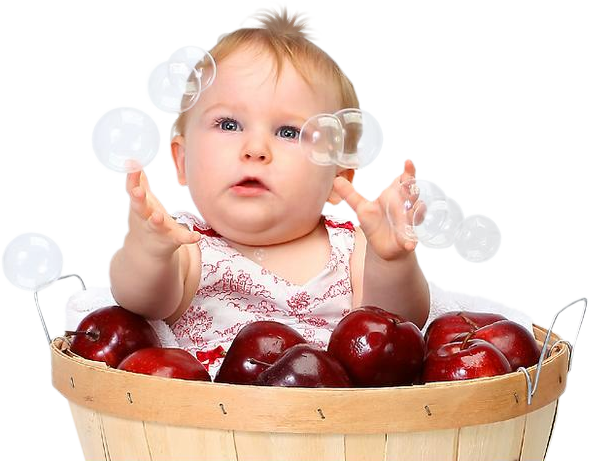  во время адаптационного периода.Нарушения в поведении могут проявляются, и в детском саду, и в  домашних условиях:В первую очередь нарушается сон (длительное засыпание, укороченный, беспокойный, поверхностный).Отмечается также нарушение аппетита (избирательность, отказ от приема пищи, вплоть до невротической рвоты).У ребенка могут измениться настроение и характер. Проявляются безразличие негативизм, неустойчивость и пассивность поведения, болезненная потребность в защите у любого взрослого, снижается двигательная активность, нарушается контактность как со взрослыми, так и с детьми.Кроме того, могут отмечаться: внутренняя напряженность, скованность, тремор подбородка и ручек при плаче, страдальческое выражение лица, чрезмерно бурная или, напротив, безразличная реакция на расставание с родителями, постоянные слезы и хныканье.Меняется эмоциональное состояние (дети много плачут, раздражаются).Иногда можно отметить и более глубокие расстройства:   - повышение температуры тела;   -  изменения характера стула;   -  нарушение некоторых приобретённых      навыков (ребёнок перестаёт проситься на горшок, его речь затормаживается и др.).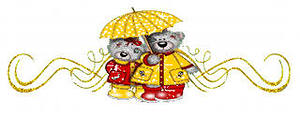 